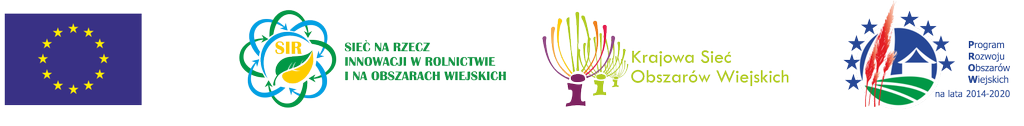 „Europejski Fundusz Rolny na rzecz Rozwoju Obszarów Wiejskich: Europa inwestująca w obszary wiejskie.”
Projekt współfinansowany ze środków Unii Europejskiej w ramach Krajowej Sieci Obszarów Wiejskich Programu Rozwoju Obszarów Wiejskich na lata 2014 -2020.
Instytucja Zarządzająca Programem Rozwoju Obszarów Wiejskich na lata 2014-2020  Minister Rolnictwa i Rozwoju Wsi.PROGRAM WYJAZDUŚroda 12.07.2017 r. 5.00	Wyjazd z Kłobucka12.00 - 12.45 	Wykład: Funkcjonowanie Sieci Innowacji w Rolnictwie13.00 - 13.30 	Obiad 13.30 - 15.00 	Wykład: Innowacyjna działalność gospodarstwa „Ziołowy  Zakątek” 15.00 - 15.15 	Przerwa kawowa15.15 - 17.30 	Zapoznanie się z kolekcją ziół w Podlaskim Ogrodzie Ziołowym17.45 - 18.30  Wykład: Innowacyjna działalność gospodarstwa „Ziołowy Zakątek” 19.00 KolacjaCzwartek 13.07.2017 r.
8.00 - 8.30	Śniadanie8.30 - 10.00 	Wykład: Innowacyjne wykorzystanie ziół - zioła i produkty zielarskie10.00 - 10.15	Serwis kawowy10.15 - 13.00 	Warsztaty: Innowacyjne  wykorzystanie ziół, wykonanie mieszanek ziołowych 13.00 - 13.30 	Obiad14.00 - 17.00 	Ciechanowiec - Muzeum Rolnictwa  17.45 - 18.30 	Wymiana doświadczeń w ramach Sieci Innowacji w Rolnictwie, przykłady z woj. śląskiego i podlaskiego – ŚODR, PODR19.00 	Kolacja Piątek 14.07.2017 r.
8.00 - 8.30	Śniadanie8.30 - 10.30 	Wykład: Innowacyjne wykorzystanie ziół – zioła i produkty zielarskie Zwiedzanie firmy „Dary Natury”  10.30 - 11.00	Serwis kawowy11.00 - 13.00 	Przejazd do Siedlec 13.30 - 14.00 	Obiad14.00 - 16.00  Spółdzielnia socjalna „Zioła Siedleckie” Innowacja socjalna - produkcja zielarska szansą na aktywizację zawodową społeczności lokalnej. Ok.  23.00       Powrót do Kłobucka